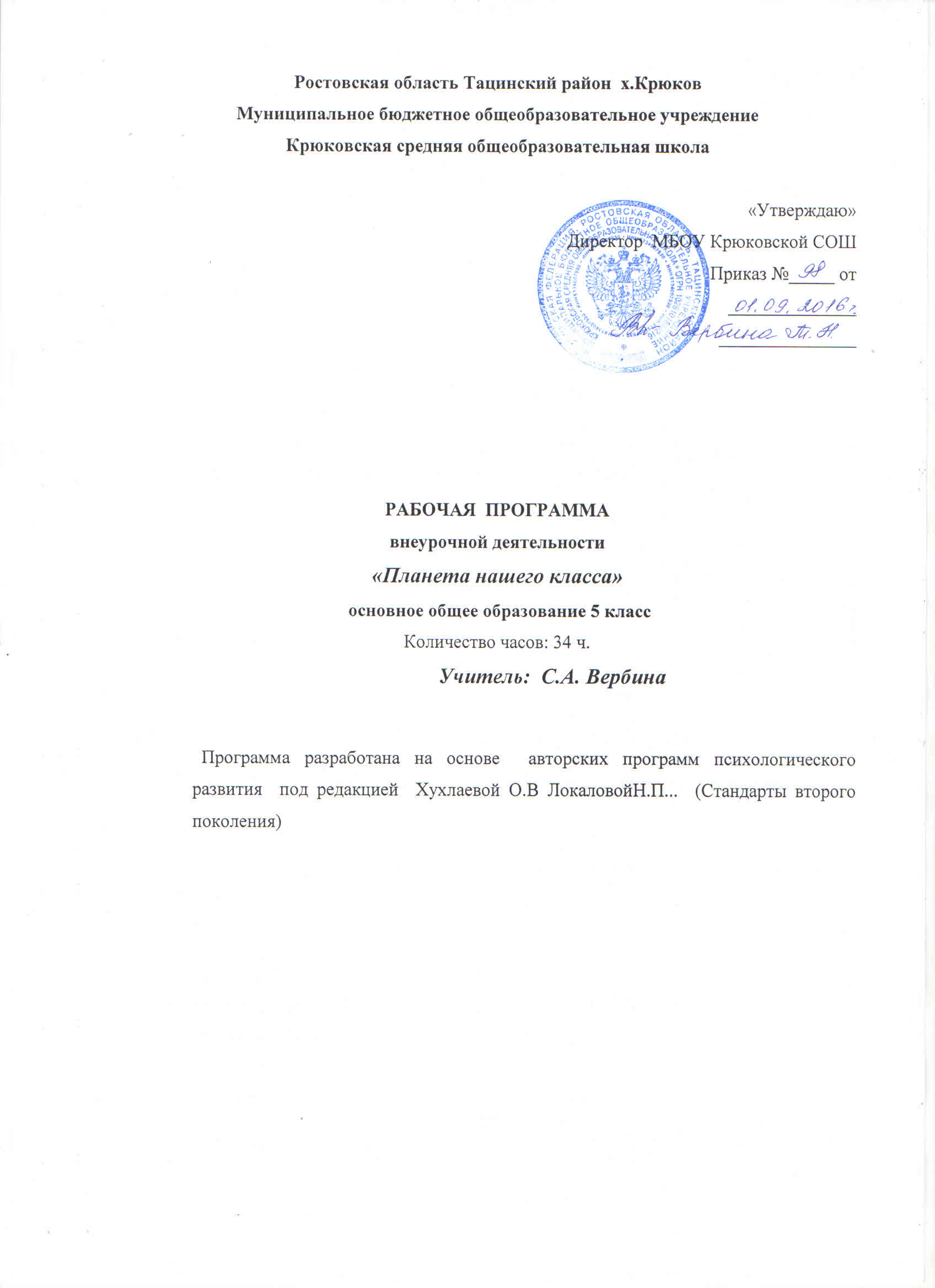       Программа «Планета нашего класса»  направлена  на профилактику трудностей в обучении, воспитании адаптацию и социализацию пятиклассников. Обучение пятиклассников в средней  школе — вторая и очень значительная ступень в их школьной жизни. От степени освоения ими новой учебной деятельности, приобретения умения учиться во многом зависит дальнейшее обучение ребенка, развитие его как субъекта учебного процесса и формирование его отношения к школе.Стратегия современного образования  заключается в предоставлении возможности всем учащимся проявить свои таланты и творческий потенциал, подразумевающий возможность реализации личных планов. Эти позиции соответствуют современным гуманистическим тенденциям развития отечественной школы, для которой характерна ориентация педагогов на личностные возможности учащихся, их непрерывное «наращивание».     На сегодняшний день актуальна проблема поиска средств развития мыслительных способностей, связанных с творческой деятельностью школьников, как в коллективной, так и в индивидуальной форме обучения. Приоритетным направлением ФГОС второго поколения является развитие потенциала личности.Одна из очевидных задач школьного образования — помочь ученикам освоить такие способы действия, которые окажутся необходимыми в их будущей жизни. Учащийся должен уметь успешно работать в группе, обладать немалой коммуникационной компетентностью, уметь выслушивать коллег и противников убеждать словом, грамотно отстаивать свою точку зрения, конструктивно взаимодействовать с другими людьми, с окружающим миром, с самим собой.      Программа предназначена для обучающихся 5 класса, адаптирующихся к изменившимся условиям обучения в основной школе.  Цель программы: сплочение класса и построение эффективного командного взаимодействия.Задачи:Организация психологически безопасной обстановки в классе;Содействие проявлению любой конструктивной активности среди участников;Организовать процесс так, чтобы каждый участник мог попробовать себя в той роли, которую для себя выбрал;Способствовать осознания участниками ценности своей роли;Оказывать помощи группе или отдельным участникам при разрешении конфликтных ситуаций.Развитие умения работать в команде.    Рабочая программа курса внеурочной деятельности по психологии «Планета нашего класса» основного общего образования разработана в соответствии:         - с Законом РФ «Об образовании» от 29 декабря 2012г. №273 ФЗ;	- Федеральным государственным образовательным стандартом основного общего образования, утвержденный приказом Министерства образования и науки Российской Федерации от 17 декабря . N 1897 (Зарегистрирован Министерством юстиции Российской Федерации 1 февраля . регистрационный N 19644);- на основе «Внеурочная деятельность школьников. Методический конструктор: пособие для учителя Д.В.Григорьева и др. Просвещение, 2011. Стандарты второго поколения);- на основе программы формирования психологического здоровья младших школьников «Тропинка к своему Я». Уроки психологии в начальной школе (5-6 кл.). Хухлаева О.В. Москва: Генезис, 2012г.- на основе программы психологического развития  « Уроки психологического развития в средней школе» (5-6 кл.). Локалова Н.П.. Москва: Ось, 2012г.- Учебного плана МБОУ Крюковской СОШ на 2015 -2016 учебный год.             В основе реализации программы лежит теоретическая модель групповой работы с пятиклассниками, которая включает три основных компонента. Аксиологический компонент содержательно представлен ценностями «Я»: собственного «Я» человека, его связи с «Я» других людей и с природными объектами. Он предполагает осознание   ценности, уникальности себя и окружающих.	Инструментальный компонент предполагает овладение рефлексией как средством самопознания, способностью концентрировать сознание на самом себе, внутреннем мире и своём месте во взаимоотношениях с другими.	Потребностно-мотивационный компонент обеспечивает появление у подростка потребности в саморазвитии, самоизменении, побуждает к последующей самореализации.	Основной формой работы на занятии является игровая деятельность, как наиболее эффективный способ развития интеллекта, творческих способностей, обогащения внутреннего самочувствия и переживания, широко используются задания занимательного характера,  задания, требующие рассуждений, нестандартных решений. В нашей стране  психологическую теорию детской игры разрабатывали Л.В Выготский,  А.Н. Леонтьев, Д.Б. Эльконин. Существует несколько определений игры. Классик отечественной психологии Д.Б. Эльконин в своей работе «Психологические  игры» « Игра – это такая деятельность, которая воссоздает социальные отношения между людьми все условия непосредственной утилитарной  деятельности».Д.Б. Эльконин так определил ценность игры: «Игра для детей – способ научиться тому, чему их никто не может научить. Это способ ориентации в реальном мире, пространстве и времени, вещах, животных, структурах, людях. Включаясь в процессе игры, дети учатся жить в нашем символическом мире – мире смыслов и ценностей, в то же время, исследуя, экспериментируя, обучаясь».     Программа  имеет практико-ориентированную направленность, в ней использованы  хорошо известные психологические упражнения и игры,  психотехники.В своей работе использую  следующие методы и приемы:Анализ литературы по теме.Диагностика познавательных процессов, мотивации, степени адаптации.Психологические игры.Методы, развивающие воображение.Упражнения, формирующие эмоциональный интеллект.Упражнения, развивающие исследовательскую деятельность.Развивающие занятия.Использование этих методов позволяет в доступной форме эффективно повысить уровень адаптации пятиклассников. Психологические игры способствуют развитию межличностной сферы учащихся.    Наблюдения за пятиклассниками в период протекания процесса адаптации показали, что главная проблема, с которой сталкиваются дети, заключается не столько в усложнении учебного материала и увеличении числа предметов, сколько в отсутствии групповой сплоченности и благоприятного психологического климата в коллективе. Обучаясь в начальной школе и привыкнув к «командному голосу» классного руководителя, обучающиеся совершают действия по инструкции. Когда же они переходят в среднее звено, «командный голос» одного учителя исчезает и появляется несколько совершенно независимых друг от друга, непохожих учителей. Каждый  со своими требованиями, чертами характера, стилем ведения урока и т.д. В результате обучающиеся  «теряются» в потоке этих «разностей». Самое время – объединиться и вместе изучать новых учителей и подстраиваться, вырабатывать командные решения, однако ученики не обучены этому. Таким образом, возникает необходимость целенаправленной работы педагога-психолога с детьми подросткового возраста в школе. Предлагаемая программа психологических занятий в 5 классе актуальна, т.к. направлена на формирование групповой сплоченности и сохранение психологического здоровья подростков.    Метопредметными результатами программы внеурочной деятельности – являются следующие универсальные учебные действия ( УУД).Регулятивные УУД: определять и формировать главную цель деятельности по формированию групповой сплоченности; учится совместно с учителем и учениками  давать эмоциональную оценку деятельности группы; уметь организовывать  физкультминутки на занятиях; проявлять интерес к уровню развития группы; научится проявлять ответственность к процессу развития группы, осуществлять и демонстрировать чувство сопричастности к целям и деятельности группы; ощущать свободу творческого самовыражения. Познавательные  УУД: исследовать собственные модели поведения; активизировать процессы самопознания; исследовать модели поведения одноклассников в группе. Коммуникативные УУД: умение довести свою позицию до других; совместно договариваться о правилах общения и поведения в группе и следовать им; учиться выполнять разные роли в группе; учиться успешной самопрезентации в группе.                                               Учебно - тематический план. Содержание программы.Раздел 1.Введение.(3 часа)Мы разные. Модель «Идеального класса». Сплоченность класса.Раздел 2.Проект «Пластилиновый город моей мечты»(17 часов)«Строительство города». Создание почвы под строительство. Строительство микрорайонов. Объединение микрорайонов. «Обмен специалистами». Приглашение «специалистов» из соседнего города. Заседание «экспертного совета». «Строительство Мегаполиса». «Оживление города». Раздел 3. Проект «Планета нашего класса» ( 8 часов)Введение в проект. Создание материков. Что я чувствую. Я и мы и все кто рядом. Планета и все ее спутники. Неведомые миры.Раздел 4. Проект  «Путешествие по стране эмоций» (3 часа)Мимика человека. Эмоции  хорошие и плохие.Раздел 5.  Проект  «Коллаж  класса». ( 3 часа). Коллаж класса.	Календарно – тематическое планирование.Тема занятия 1: Тренинг « Здравствуй 5 класс».Цель занятия: Сплочение классного коллектива. Создание благоприятного психологического климата, преодоление барьера в межличностных отношениях, развитие коммуникативных навыков.Занятие 2. Тренинг  Сплоченность класса.Цель занятия: дать понятие, что такое «сплоченность», и зачем она нужна в процессе школьной жизни. 	Занятие 3. Тренинг  Сплоченность класса.Цель занятия:  Сплочение коллектива и повышение самооценки.Сценарий проекта «Пластилиновый город моей мечты».В основе проекта лежит игра «Строительство города» (автор неизвестен), которая является вариантом режиссерской игры. Игра привлекательна и естественна для детей данного возраста, дает возможность «почувствовать себя творцом».Достаточно широкий спектр вариантов самовыражения в этой игре.Как всякая режиссерская игра, способствует развитию пространственного и организационного мышления у учащихся.Способствует: формированию сплочения, спонтанного взаимодействия и общения, обмену идеями и развитию взаимопомощи среди обучающихся.Способствует взаимному узнаванию  особенностей друг друга.  В рамках этого проекта происходит распределение ролей, можно увидеть актуальные потребности ребенка и его «жизненные задачи».Развивает навыки совместной деятельности.Актуализирует развитие спонтанных микро-сюжетов и в некоторых случаях может способствовать решению эмоциональных проблем.Способствует развитию воображения, преодолению стереотипности в мышлении.Развивает пальчиковую моторику.Дает возможность естественным образом перевести игру на более сложный  этап - создание мультфильма в жанре «stop-motion».   Проект «Пластилиновый город» проходит в 4 этапа:Цели проекта:Развитие осознания у всех участников (в том числе и учителя) своей разности и отличий и принятие этой разности, установление более глубокого и доверительного контакта друг с другом. Развитие у участников осознания ценности своей роли и значимости вклада других участников.Развитие у участников способности к сотрудничеству и взаимодействию для достижения общего  результата.Задачи:1.Организация психологически безопасной обстановки в группе;2.Содействие проявлению любой конструктивной активности среди участников;3.Организовать процесс так, чтобы каждый участник мог попробовать себя в той роли, которую для себя выбрал;4.Способствовать осознания участниками ценности своей роли;5.Оказывать помощи группе или отдельным участникам при разрешении конфликтных ситуаций.Проведение занятий:    Этап 1.  «Строительство города».Материалы: ватман, пластилин, камушки, веточки и любые другие подходящие материалы.Класс делится на две группы до 10 человек. Детям раздается по коробке пластилина и предлагается создать пластилиновый город.Строительство города можно условно разделить на несколько шагов: Шаг 1. Требуется создать «почву» - разогретый в руках материал размазывается по бумаге в несколько слоев, в результате где-то возникают холмы, а где-то впадины.  Шаг 2.Предлагается каждому выбрать на территории города понравившееся ему место и положить на него ладошку.Шаг 3. Затем  на своих участках начинать «строительство»: каждый обустраивает свой кусочек города так, как просит его душа. Важно, чтобы  не торопить. В этом случае ребята начинают общаться друг с другом, стихийно возникают общие территории, где строят детские площадки, зоопарки и аквапарки.Шаг 4. Затем ставится следующая задача: соединить отдельные кусочки в общий город. Для этого нужно проложить дорожки от дома к дому, в заборах сделать калитки, у речек построить мосты и т.д. Этап 2. «Обмен специалистами».      На этом этапе дети рассматривают  города. Пригласить «специалиста» из «соседнего города» или поменяться городами. Происходит заседание «экспертного совета».Этап 3. « Создание мегаполиса»       Ставится следующая задача: соединить города и подумать вместе,  что можно еще добавить вместе.   Этап 4. «Оживление города».Материалы построенный пластилиновый  город, пластилиновые персонажи или другие материалы, штатив, фотоаппарат с быстрой перемоткой и хорошим разрешением; ноутбук, программа для работы со слайдами (например, PhotoStage Slideshow Producer), проектор или интерактивная доска для всеобщего просмотра полученного результата..Принципы реализации проекта:Свобода творчества: в «городе» может появиться, что угодно или кто угодно и это хорошо.Продукты творчества никак не критикуются, а только поощряются.Содействие любым появляющимся идеям и отведение им определенного места в контексте.Учитель  является участниками игры, а не только организаторами и помощниками, т.е. они так же вместе со всеми лепят, придумывают, организуют сюжеты, предлагают идеи и т.п. и таким образом направляют процесс.При организации проекта важно учесть возможные трудности и подготовиться организационно и психологически к следующим ситуациям:Один и более участников категорически не хотят участвовать вместе со всеми в строительстве города.Агрессия участника в ответ на то, что заняли его территорию или что-то сломали;Командование. Кто-то из участников раздает всем роли, говорит, кто и  что должен делать, сам оценивает и критикует.Агрессивное поведение участника: стремление разрушить то, что делают другие с целью установления контакта или привлечения к себе внимания.У ребенка с особенностями в развитии может возникнуть истерика, из-за того, что кто-то занял его территорию или сломал его постройку.Во время съемки может возникнуть спор за право стоять у камеры и делать кадры. Ребенок с особенностями развития может настаивать, что только он может стоять у фотоаппарата, может произойти истерика при попытке других участников занять его место.Сценарий проекта  «Планета нашего класса»Антуан де Се, - Экзопери который рассказал удивительную историю о Маленьком Принце , написал в своей книге, что существуют сотни планет, которым имена не дали, и среди них  есть такие маленькие, что их даже в телескоп трудно рассмотреть. . В этом году мы с вами будем создавать планету которую не может открыть ни один астроном на свете. На вашей планете будут материки и океаны, озера и реки пустыни и горы.Задачи: Практиковать через личные контакты умения пользоваться поддержкой одноклассников и оказывать помощь другим.Дать возможность почувствовать свое формирующиеся «Я» через проявление интереса к жизни, умениям, достоинством своих друзей.Воспринимать способность к принятию себя, осознанию своих сильных сторон.1.Этап. Знакомство.Создание групп при помощи цветных карточек, которые понравились, занимают место за столом с  карточкой  такого цвета.На визитке рядом с именем соседа справа напишите его качества характера, которое начиналось бы с той  же буквы что и имя. Участники группы помогают друг другу в подборе таких качеств.Рефлексия. Каждый из группы представляет своего соседа.2. Этап Создание материков..1. Переверните карточку на столе (на карточках написано название материка). Материк  учения, материк общения, материк интересов, материк мечты, материк развлечений.2.2.Каждая группа  создает макет материка. Наполняет жизнь каждого материка.2.3. Каждая группа представляет свой материк, остальные высказывают свое предложение и дополнение.2.4.Доработка макетов материков с учетом предложений и дополнений.2.5 Презентация материков. Размещение материков на планете.Рефлексия Игра «Палец вверх»Игра демонстрирует результат хорошо выполненной работы. Один из участников начинает игру. Подходит к кому – либо, называет его по имени и показывает большой палец. Тот к кому обратились, выбирает следующего ученика и приветствует таким  же образом.3.Этап. «Что я чувствую».Материки омываются океанами и морями. В нашей жизни такими океанами,  морям, заливами, проливами, называются чувства и эмоции. Это то, что создает настроение каждого и всех вместе. Вспомните, что вы испытывали, когда у вас плохое настроение? А когда хорошее? Умеете ли вы передавать и угадывать чувства другого человека? А теперь вспомните, какие чувства вы испытываете, приходя в класс, общаясь с друзьями в классе? Решите, какими из них вы назовете океаны и моря на вашей планете.3.1.Работа в группах. Совещаются, выбирают названия чувств,  подчеркивают  на листах памятках.3.2 по одному человеку от группы  делают надписи на планете.3.3 Создание макетов островов достоинств, умений, способностей. (Каждый ученик класса создает острова и подписывает свои  самые сильные умения, способности, дарования которые он готов подарить классу, чем может поделиться со всеми). Острова наклеиваются на планету.Рефлексия.  «Корзина Чувств».Каждому из обучающихся предлагается положить в воображаемую «корзину чувств» написанное на листочке чувство которое он испытывал на занятие.4. Этап.  «Я, и мы и все кто рядом».4.1. Оживим нашу планетуТренинг.  Сядьте поудобнее и  закройте глаза. 2-3 раза  глубоко вдохните и выдохните. Представьте себе, что вы стали растением. Внимательно присмотритесь кто вы; цветок, дерево? Запомните это.  А какие растения вокруг вас? Какие растения вас затеняют, а какие излучают тепло и свет? Поверните ваши листочки и веточки к солнцу, подставьте их под теплый дождик. А теперь вернитесь в класс.4.2. Заселение и оживление планеты. Изготовление растений (рисунок,  аппликация и т.д.), написать на своем растении имя или фамилию. Закончив работу (поместить с помощью клея) свое растение на «планете», где ему более всего удобно, комфортно уютно, где бы он чувствовал себя обласканным и озаренным светом.Рефлексия. Итак «планета» наполняется жизнью. Игра «Палец вверх»Игра демонстрирует результат хорошо выполненной работы. Один из участников начинает игру. Подходит к кому – либо, называет его по имени и показывает большой палец. Тот к кому обратились, выбирает следующего ученика и приветствует таким  же образом.5. Этап. Планета и ее спутники.В вашей жизни найдутся люди, которые вам помогают, сочувствуют, радуются, переживают за вас. Это «спутники» вашей жизни. 5.1.Работа в группах. Совещаются, составляют список «спутников». По цепочке каждая группа называет «спутники» следующая продолжает не повторяясь.  Затем решают: Чьи имена  поместить на спутник? Почему вспомнили именно об этих людях?  Кто на самом деле для них является примером или просто советчиком и помощником?5.2  Изготовление спутников (рисунок, аппликация), подписываются имена на макетах спутников и помещают вокруг планеты.5.3 Планета жива.  Она  дышит, она действует, радуется, огорчается и стремится к новым достижениям.  Но  без озарения ее вашими самыми лучшими качествами жизни на ней не была  бы вполне успешной.Создание звезд на звездах каждый подписывает свои качества. И размещает звезды вокруг планеты.Упражнение скульптура.  Взять ручку или карандаш. Первый кладет ручку посередине класса на пол. Второй кладет ручку рядом,  так что бы они соприкасались. Третья и так далее. Затем убираем ручки, становимся, так  чтобы в результате получилась скульптура. При этом каждый должен касаться хотя бы одного из группы ( ладошка, плечи, колени).6.Этап. « Невидимые миры».6.1. «Создание миров» Участники делятся на 2 команды и им объявляется, что каждая команда- неведомая инопланетная цивилизация, которая должна быть создана усилиями всех членов команды. Группы получают все необходимое для работы и “план” создания цивилизаций.6.2. «Встреча».Ведущий: “В нашей галактике произошли печальные и страшные события. После множества конфликтов и столкновений разразилась война, мир погрузился в хаос, все уцелевшие покинули свои планеты на космических кораблях. На одну из необитаемых планет далекой галактики приземлились сразу два таких корабля. Следуя давней космической традиции, представители каждой из цивилизаций послали сигнал, обозначающий, мирные намерения. Теперь необходимо познакомиться”.Презентация “миров”. “Хозяева” сообщают название своего мира, учат приветствию, показывают портрет обитателя и рассказывают о нем. Знакомят со своими законами. В заключение гостей угощают блюдом инопланетной кухни, обучают танцу.6.3. “Принятие общих законов”. Получив необходимые инструкции, команды обсуждают необходимые с их точки зрения законы (количество законов лучше ограничить-3-4). Далее обе команды садятся за стол переговоров и принимают общие законы (голосованием).Обсуждение: Какие из законов вызвали наибольшие разногласия? С чем это связано?Что могло бы сделать процесс переговоров более успешным?Что помогало и что мешало находить компромиссы и заключать соглашения?Какие шаги ,нужно предпринимать и каким правилам следовать, чтобы отношения между людьми носили толерантный характер?Рефлексия. Задание. «Если звезды зажигают…»Обучающимся предлагается оценить свой вклад в проект с помощью звезд которую они прикрепят  на доску.                       «Желтый карлик» - вклад незначительный.                       «Красный гигант»- вклад значительный.                         «Черная дыра» - что-то не получилось.Сценарий проекта «Путешествие по стране Эмоций».   Задачи :  Развитие способности понимать эмоциональные состояния других людей, и умения адекватно выразить свое состояние; развитие коммуникативных навыков, умения сотрудничать; обогащение словарного запаса и понятийного аппарата.Проект « Коллаж нашего класса».Задачи:
Ресурсы для реализации программы « Планета нашего класса».   Программа  внеурочной деятельности «Планета нашего класса» составлена с возрастными особенностями  и рассчитана  на проведение 1 час в неделю в 5 классе. Программа построена на основании современных научных  представлений о  физиологическом  психологическом развитии  ребенка этого возраста.Для реализации этой программы педагогу – психологу необходимо пройти дополнительное обучение по основам арт – терапии в психологической практике.Программа  составлена на учебный год . Реализуется в три этапа.   На первом этапе  основное внимание уделяется формирование групповой сплоченности навыков поведения в новых школьных ситуациях.   На втором этапе уделяется внимание развитию у участников способности к сотрудничеству и взаимодействию для достижения общего  результата.   На  третьем этапе   уделяется внимание  развитию  способности понимать эмоциональные состояния других людей, и умения адекватно выразить свое состояние; развитие коммуникативных навыков, умения сотрудничать; обогащение словарного запаса и понятийного аппарата. возможность почувствовать свое формирующиеся «Я» через проявление интереса к жизни, умениям, достоинством своих друзей.   Ожидаемые результаты: Снижение уровня школьной тревожности; повышение групповой сплоченности; положительная динамика социометрических показателей класса; умение общаться (развитые коммуникативные навыки); позитивное общение и отношение с одноклассниками.   Контроль  над  реализацией программы осуществляется с помощью отчета о проделанной работе, просмотра наглядного материала, наработанного по ходу реализации программы.    Апробация программы проходит на базе  МБО Крюковской СОШ  в 2015 -2016 учебном году. Вторая половина учебного дня. Участники учащиеся 5 класса,  группа 20 учеников. 	Приложение 1.Анкета.1а) Думаю, что всем ребятам тепло, уютно и комфортно в классе, мы в кругу друзей;б) далеко не всем уютно в нашем классе;в) в классе есть ребята, с которыми никто не дружит.2а) В основном ребята дорожат нашим классом;б) большинство ребят не задумываются о том, что значит класс в их школьной жизни;в) думаю, что есть ребята, которые хотели бы перейти в другой класс.3а) В нашем классе внимательно относятся к каждому ученику;б) наш класс заботиться не только о себе и нашей школе, мы внимательны ко всем людям, которые нас окружают;в) ребят из нашего класса больше волнуют дискотеки, школьные вечера, чем проблемы каждого из учеников.4а) В нашем классе интересная жизнь, мы любим все делать вместе;б) жизнь в нашем классе могла бы быть интереснее;в) в нашем классе скучно, чтобы жизнь класса была интересней, все надо полностью изменить.5а) Мы часто ходим куда-нибудь все вместе, и нам это нравится;б) хотелось бы чаще ходить куда-то всем классом;в) не надо никуда ходить вместе всем классом.6а) Думаю, что наш класс дружный;б) в нашем классе есть несколько дружеских компаний, несколько групп, а общей дружбы нет;в) дружба в классе невозможна.7а) Думаю, что каждый из нас может проявить в классе свои способности и интересы;б) далеко не все могут проявить свои способности и интересы в классе;в) мало кто из ребят может проявить в классе свои способности и интересы. 	Обработка результатов.Полученные ответы переводятся в баллы с помощью следующей таблицы Номер вопросаОтветы в баллах.             а          б          в1          10        2          -102          10        2          -103          10        20        -104          10        5          -105          20        10        -106          10        6          -57          30        20        -10Подсчитайте сумму полученных баллов.Интерпретация результатов76—100 баллов — ваш класс — сплоченный коллектив, в нем ценится и уважается каждый ученик.46—75 баллов — В вашем классе средний уровень сплоченности, в нем существуют отдельные группировки по симпатиям, взаимным интересам.30—45 баллов — В вашем классе низкий уровень групповой сплоченности, есть лидеры и аутсайдеры, многим ребятам в классе плохо, неуютно.Ниже 30 баллов — В вашем классе очень низкий уровень групповой сплоченности, каждый сам по себе, ребята друг другу не интересны.                                                                                                                                Приложение 2.Притча.В одном селе умирал глава большой семьи. Он попросил принести веник и предложил своим сыновьям сломать его. Каждый попытался, но хотя все они были сильные люди, ни одному не удалось справиться. Тогда отец попросил разрезать проволоку, связывающую веник, и предложил сыновьям сломать рассыпавшиеся прутья. Они с легкостью сделали это. Отец сказал: "Когда меня не будет, держитесь вместе, и любые испытания вам не страшны. А поодиночке вас легко сломать как эти прутья".                                                                                                                                              Приложение3.Памятка «Назови моря и океаны именами своих чувств.        СОГЛАСОВАНО        Протокол заседания      методического совета     МБОУ Крюковской СОШ     от_________2015г №______	________________ 2015 г.  Руководитель: ___________№п/пТема раздела.Всего часов.1Введение32Проект «Пластилиновый город моей мечты»173Проект «Планета нашего класса»84Проект  «Путешествие по стране эмоций»35Проект «Коллаж  класса»3итого34№темак-во часовФорма организациисодержаниеУУДУУДдатадата№темак-во часовФорма организациисодержаниеУУДУУДпланфактРаздел 1. Введение.(3 часа)Раздел 1. Введение.(3 часа)Раздел 1. Введение.(3 часа)Раздел 1. Введение.(3 часа)Раздел 1. Введение.(3 часа)Раздел 1. Введение.(3 часа)Раздел 1. Введение.(3 часа)Раздел 1. Введение.(3 часа)Раздел 1. Введение.(3 часа)1Здравствуй 5 класс.1тренинг упражнение Снежинка.Модель идеального класса.Пожелание. Подсолнух. упражнение Снежинка.Модель идеального класса.Пожелание. Подсолнух.РКП04.092Модель идеального класса.1тренингУпражнение Понятие.Анкетирование.Работа в группе.Упражнение Понятие.Анкетирование.Работа в группе.Р КП 11.093Сплоченность класса.1тренингУпражнение Погружение.Поздороваемся.Паутина.Мудрость веков.Упражнение Погружение.Поздороваемся.Паутина.Мудрость веков.РКП18.09Раздел 2. Проект « Пластилиновый город  моей мечты» (17 часов)Раздел 2. Проект « Пластилиновый город  моей мечты» (17 часов)Раздел 2. Проект « Пластилиновый город  моей мечты» (17 часов)Раздел 2. Проект « Пластилиновый город  моей мечты» (17 часов)Раздел 2. Проект « Пластилиновый город  моей мечты» (17 часов)Раздел 2. Проект « Пластилиновый город  моей мечты» (17 часов)Раздел 2. Проект « Пластилиновый город  моей мечты» (17 часов)Раздел 2. Проект « Пластилиновый город  моей мечты» (17 часов)Раздел 2. Проект « Пластилиновый город  моей мечты» (17 часов)4Строительство города.1режиссёрская игра Создание «почвы» под строительствоР КП Р КП 25.095Строительство города.1режиссёрская играСоздание «почвы»  под строительствоРКПРКП02.106Создание почвы под строительство.1режиссёрская игра Выбор на территории города понравившееся  место для своего строительства.РКПРКП09.107Создание почвы под строительство.1режиссёрская играСтроительство с микрорайонов города.РКПРКП16.108Строительство микрорайона.1режиссёрская играСтроительство с микрорайонов города.РКПРКП23.109Строительство микрорайона1режиссёрская игра  Строительство с микрорайонов города.РКПРКП30.1010Строительство микрорайона1режиссёрская игра  Строительство с микрорайонов города.РКПРКП13.1111Строительство  микрорайона1режиссёрская игра  Строительство с микрорайонов города.РКПРКП20.1112Объединение микрорайонов.1режиссёрская играОбъединение города.РКПРКП27.1113Строительство объединение микрорайонов.1режиссёрская игра Объединение города.РКПРКП04.1214Приглашение «специалистов»1режиссёрская игра Обмен специалистамиРКПРКП11.1215Заседание «экспертного совета»1режиссёрская играЗаседание «экспертного совета»РКПРКП18.1216Строительство мегаполиса1режиссёрская играОбъединение городов. РКПРКП25.1217Строительство мегаполиса1режиссёрская играЗаселение  города.РКПРКП15.0118«Оживление города»1режиссёрская игра«Оживление города».РКПРКП22.0119«Оживление города»1режиссёрская игра«Оживление города».РКПРКП29.0120Итог проекта.1режиссёрская играОбсуждение проекта.РКПРКП30.01Раздел3 «Планета нашего класса» (8 часов)Раздел3 «Планета нашего класса» (8 часов)Раздел3 «Планета нашего класса» (8 часов)Раздел3 «Планета нашего класса» (8 часов)Раздел3 «Планета нашего класса» (8 часов)Раздел3 «Планета нашего класса» (8 часов)Раздел3 «Планета нашего класса» (8 часов)Раздел3 «Планета нашего класса» (8 часов)Раздел3 «Планета нашего класса» (8 часов)21Введение в проект.1Психологическая играОбъединение в группы с помощью цветных карточек.РКПРКП05.0222Создание материков.1Психологическая играОбсуждение в группе макетов материковРКПРКП12.0223Что я чувствую.1Психологическая играСоздание островов чувств и океанов эмоций.РКПРКП19.0224Я и мы и все кто рядом.1Психологическая играЗаселение планеты.РКПРКП26.0225Планета и ее спутники.1Психологическая играСоздание спутниковРКПРКП04.0326Неведомые миры1Психологическая игра Создание законов «жизни» на Планете»РКПРКП10.0327Неведомые миры.1Психологическая играОбсуждение законов «жизни» на планете.РКПРКП17.03.28Итог проекта1Психологическая играОбсуждение проектаРКПРКП01.04Раздел 4. Проект Путешествие по стране эмоций (3 часа)Раздел 4. Проект Путешествие по стране эмоций (3 часа)Раздел 4. Проект Путешествие по стране эмоций (3 часа)Раздел 4. Проект Путешествие по стране эмоций (3 часа)Раздел 4. Проект Путешествие по стране эмоций (3 часа)Раздел 4. Проект Путешествие по стране эмоций (3 часа)Раздел 4. Проект Путешествие по стране эмоций (3 часа)Раздел 4. Проект Путешествие по стране эмоций (3 часа)Раздел 4. Проект Путешествие по стране эмоций (3 часа)29Мимика человека.1Сюжетная играупражнение Приветствие.конкурс. «Знатоки чувств» .РКПРКП08.0430Эмоции хорошие и плохие.1Сюжетная играУпражнение Изобрази ту или иную мимику на лице.Понимаете ли вы язык мимики.РКПРКП15.0431Эмоции хорошие и плохие1Сюжетная играИгра. Изобрази и угадай эмоцию.Разыгрывание этюдов.Упражнение Букет приятных событий.Вернисаж.Мое настроение сейчас.Наш багаж.РКПРКП22.04Раздел 5. Коллаж нашего класса. (3 часа)Раздел 5. Коллаж нашего класса. (3 часа)Раздел 5. Коллаж нашего класса. (3 часа)Раздел 5. Коллаж нашего класса. (3 часа)Раздел 5. Коллаж нашего класса. (3 часа)Раздел 5. Коллаж нашего класса. (3 часа)Раздел 5. Коллаж нашего класса. (3 часа)Раздел 5. Коллаж нашего класса. (3 часа)Раздел 5. Коллаж нашего класса. (3 часа)32 Коллаж нашего класса1Сюжетная играУпражнение Понятие.Анкетирование.Работа в группе.РКПРКП29.0433 Коллаж нашего класса1Сюжетная играРабота в группе РКПРКП06.0534 Коллаж нашего класса1Сюжетная играУпражнение.Вернисаж.  Слайд шоу  «Планета нашего класса».РКПРКП13.05Деятельность учителяДеятельность учащихсяпогружение Поднимите руку те, у кого сейчас хорошее настроение, поднимите руку те, у кого сейчас плохое настроение. Сегодня на нашем тренинге мы поговорим о вашем классе, о взаимоотношениях друг с другом. Сначала выработаем правила тренинговой работы. Участники высказывают свои правилаУпражнение «снежинка»- складывает листок вдвое, оторвите правый верхний угол,- снова складывает листок, вдвое отрывает правый верхний угол:-в третий раз проделывает тоже самое:-в четвертый  раз проделывает тоже самое.Подводит к мысли, что все мы разные и салфетки разные, но мы все живем в мире  и согласии.Каждый участник получает салфетку и молча ,не глядя такую же операцию проделывают другие, выполняет следующие действия.Затем каждый разворачивает свой листок и демонстрирует то, что у него получилось.Сравнивают, есть ли одинаковые снежинки, похожие. Их нет.Упражнение Модель идеального класса.Беседа:Зачем ходят в школу? Может так получиться, что из-за того, что не складываются отношения с одноклассниками, не хочется идти в школу.Давайте поговорим о том, какими качествами должна обладать группа, чтобы каждый чувствовал себя хорошо. Нужно назвать черты, благодаря которым в классе всем хорошо.Далее  называет качество, и класс решает, на сколько баллов оно проявляется в классе. После этого соединяются все точки, в результате чего получается «паутина» Чем ближе она к центру, тем каждому в группе трудней. Чем ближе паутина к краям окружности, тем лучше класс и тем комфортнее каждому.Ответы на вопрос.  Во-первых, получать знания, во-вторых, пообщаться.На ватмане нарисован круг, разделенный на 16 частей.  Подписывают каждый радиус с внешней стороны круга качества, необходимые для успешного сотрудничества, взаимодействия в классе.  следующие: равенство, доброта, взаимопомощь, вежливость, дружба, умение слушать, принятие, уважение, доброжелательность, юмор, свобода высказывания, тактичность, сплоченность и т.д. Каждый радиус окружности  делят на 10 баллов. Это шкала, где откладывается количество баллов, которыми оценивается каждая черта.Обсуждение, как улучшить атмосферу класса, какие качества класса надо развивать, какой вклад может внести каждый в улучшение климата класса. Делают вывод, чтобы оставаясь собой, каждый работал над своими недостатками. «Мы не можем изменить класс, не изменяя себя».Упражнение Пожелание.Каждый участник  на листе обводит контур ладони и пишет на нем свое имя или фамилию. Каждый должен написать пожелания тому, кто указан на листочке. Затем пожелания даются тому, кому они предназначены. Пожелания должны быть доброжелательными, позитивными.Рефлексия занятия-тренинга Кому, что понравилось, что не понравилось?
 Какие  выводы сделали для себя. Высказывания каждого участника.Ритуал прощания «Подсолнух»Все встают в круг, берутся за руки и поднимают их кверху. Встав на носочки, как бы дотягиваясь до солнца, к хорошему и  позитивному, к успеху, к совершенству.Деятельность учителяДеятельность учащихсяБеседа. К числу важных характеристик сплоченности можно отнести наличие у большинства ребят таких ценностей как: сотрудничество, взаимопомощь, поддержка, желание делать все творчески, уметь найти компромисс, решать поставленные задачи и др. В сплоченном классе человек чувствует себя более защищенным. Наиболее значимым для него является чувство «Мы». При этом важно, чтобы он не прятался за спины других, проявлял свою индивидуальность, уважая индивидуальность других. И чувствовал ответственность за общее дело.Каждому даны характеристики класса как малой группы. Каждая дана в трех вариантах. Твоя задача — выбрать один из трех предлагаемых вариантов (а, б или в), который, по твоему мнению, больше всего подходит к твоему классу.Заполняют анкету. Обрабатывают результаты, считают баллы. (приложение1)После получения индивидуальных результатов на  доске, разделив ее на 4 части один из учеников записывает в каждую колонку количество голосов (голоса подсчитываются поднятием руки).Обсуждение полученных данных.Деление класса на 3 группы. . Одна группа – представляет позицию «за».Другая – «против». Каждая группа выдвигает свои аргументы. Члены экспертной группы (2–3 человека) выносят решение о том, кто более четко обосновал свою позицию. Каждой группе предлагается внести свои предложения по улучшению жизнедеятельности класса.упражнение «Понятия»Класс делится на 4 группы. Каждый из первых четыре человек сидящих в кругу говорят, какое качество он ценит в людях, человеке. Затем класс делится по порядкуНа листах формат А3 написаны слова Взаимопомощь, Дружба, Конфликт, Равенство.Каждой команде дается по листу ватмана и маркеры. Каждой команде предлагается:1. Нарисовать эмблему, символ
2. Написать понятие этого слова
3. Девиз, лозунг к этому слову
4. Плюсы и минусы этого понятияЛисты передаются по кругу. В конце лист возвращается первоначальной команде, и участники делают презентацию своего понятия, высказываются, с чем согласны и с чем не согласны при добавлении другими командами.Деятельность учителяДеятельность учащихсяПогружение. Поднимите руку те, у кого сейчас хорошее настроение, поднимите руку те, у кого сейчас плохое настроение. Поднимите руку те, кто знает, что мы сейчас будем делать. Поднимите руку те, у кого в группе есть друзьяВыполнение. Погружения.Рассказ притчи.Сегодня на тренинге мы посмотрим, насколько вам удастся действовать вместе. Начинаем.Упражнение «Поздороваемся»Предлагает всем поздороваться за руку, но особенным образом.Здороваться нужно двумя руками с двумя участниками одновременно, при этом отпустить одну руку можно только, когда найдешь того, кто тоже готов поздороваться, т. е. руки не должны оставаться без дела больше секунды. Задача - поздороваться, таким образом, со всеми участниками группы. Во время игры не должно быть разговоров.Психологический смысл упражненияРазминка. Установление контакта между участниками. Рукопожатие - это символический жест открытости и доброй воли. Немаловажно, что при этом происходит контакт глазами - это способствует возникновению близости и позитивной внутренней установки. То, что действие происходит без слов, повышает концентрацию внимания членов группы и придает действию прелесть новизны.Упражнение "Путаница".Все ребята встают в круг, и поднимают правую руку. Теперь надо взять за руку любого из участников, кроме своего соседа. Не разжимая рук, повторить тоже левыми. Теперь все запутались в клубок. Надо распутать этот клубок, держась за рукиВыполняют действия. В заключение подводится итог тому, что происходило на тренинге.Упражнение Мудрость веков.Обсуждаются различные высказывания, в которых хранится мудрость веков:Не унывай! Унывающий обречен на неудачи.Не бойся! Трус обречен на поражение.Трудись! Другого пути к успеху не дано.Думай! Думай до поступка, думай, совершив поступок, и ты научишься не совершать ошибок, накопишь опыт.Не лги! И ты будешь иметь друзей.Не обманывай себя. Научись смотреть на себя и свои поступки как бы со стороны, глазами других и ты многое поймешь, избежишь многих бед, добьешься уважения других людей.Оставайся всегда и во всем самим собой, иди своим путем. В этом случае ты состоишься как личность и достигнешь желаемой цели.Высказываются  (подведите для себя итог, поделитесь впечатлениями о занятиях, выскажете пожелания и т. д.) Деятельность учителяДеятельность учащихсяПогружение в проект.Вводное слово.  Знакомство с правилами .Слушают,  рассматривают инструкции.Упражнение Приветствие.Поздоровайтесь друг с другом: грустно, радостно.Здороваются друг с другом: грустно, радостно.Знакомство с понятием «эмоции»Беседа.Ответы на вопросы.Делают вывод; изучать чувства необходимо, чтобы:– уметь контролировать проявление чувств, то есть сдерживаться в случае необходимости;
– понимать себя;
– понимать окружающих;
– общаться без конфликтов.Конкурс “Знатоки чувств”. Объясняет правила игры. Поочередно называть эмоции или чувства, которые может переживать человек. Если человек в течение десяти секунд не называет нужное слово, то он выбывает из конкурса.Называют эмоции.Радость, печаль, грусть, страх, удивление. Вывод.  все это разнообразные эмоции.Станция «Мимика человека»Беседа. Как мы выражаем свои эмоции?Можно ли глядя на человека понять, что он чувствует в данный момент, какую эмоцию переживает? 
Что помогает это определить?Понятие  мимика.Инструкция: “Представьте, что в классе возник небольшой магазин, имеющий в своем ассортименте такие приятные переживания, как радость, удача, любовь, дружба.Желающие могут приобрести в магазине любые подобные вещи и при этом оставить в нем неприятные чувства”.Выходят по очереди желающие, которые хотят взамен на негативные переживания выбрать чувства, которые он хочет иметь.Почему вы хотите избавиться от этого чувства? С чем оно связано? Отвечают на вопросы . Выполняют упражнение « Изобразите  ту или иную эмоцию на лице.Делают вывод:Каждый изображает по-своему, потому что каждый из вас – уникален.Выполняют упражнение «Понимаете  ли вы язык мимики».Игра «Изобрази, и угадай эмоцию».Упражнение. Изображение эмоции. Рисуют эмоции, которые помогают в общении  а, затем которые мешают.Упражнение «Волшебный магазин».Учащиеся делают вывод: Человек имеет право на любую эмоцию, имеет право чувствовать и выражать свои чувства.Нет хороших и плохих эмоций. Есть хорошие или плохие поступки.Эмоции влияют на наши поступки, на наше поведение. Поэтому важно учиться контролировать свои эмоции, управлять своими эмоциями.Научиться управлять своими эмоциями – это в первую очередь, значит выражать их в такой форме, чтобы было понятно другим людям и не причинять им вреда.Станция «Артистическая»  Как   еще можно выразить эмоции?Выдвигают варианты. Приводят примеры. Делают вывод: эмоции можно выражать разными средствами: через движение, позу, мимику, жесты, интонацию.Разыгрывают этюды. На выражение печали, удивления, радости…Вопрос: А можно ли узнать, о чем думал и что чувствовал писатель, художник или композитор, читая, рассматривая или слушая их произведения?Работа с карточками.  Отрывки из стихотворений. Какие чувства хотел передать автор? Какие чувства вы переживали, слушая читаемые стихи? Какие, по вашему мнению, чувства переживали другие учащиеся класса? Репродукции картин. Какие эмоциональные состояния, чувства хотел передать художникОтрывки из музыкальных произведений. Прослушайте музыкальные фрагменты. Вербально обозначьте те эмоциональные состояния, которые возникли под действием прослушанной музыки.Станция «Командная»Создание 4 команды. (Разбивка по цветам: красный, желтый, зеленый, оранжевый).Упражнение: составьте чувство радости из вырезок журналов.Демонстрация шедевра.Упражнение: “Букет приятных событий”, “Ромашка”. Создание букета.Станция «Изобразительная»Упражнение “Мое настроение сейчас”.Окончание путешествия.консультированиеВернисаж из работ. . “Наш багаж”. Проверка содержимого багажа, приобретенного во время путешествия.Рефлексия.Рассказ. На любую ситуацию человек эмоционально реагирует: он то – волнуется, то боится, то печалится. И с помощью эмоций передает свое отношение к действительности. Что особенно понравилось?А что для вас было самым интересным?Учащимся определяют свое настроение.Деятельность учителяДеятельность учащихся.Рассказ притчи Анкетирование и обработка результатов.Создание 4 команды. (Разбивка по цветам: красный, желтый, зеленый, оранжевый).консультированиеПодбирают фотографии наш класс в учебном году.   С помощью мобильного класса каждая команда создает  мини проект слайд шоу Презентация мини проектов.Обсуждение мини проектов.Создание проекта.  показ на родительском собрании.рефлексияпрощание.Упражнение “Мое настроение сейчас”.№Наименование ресурсапримечаниеМатериально – технические ресурсыМатериально – технические ресурсыМатериально – технические ресурсы1Интерактивная доска2Мобильный класс3Аудиозаписи4Видеозаписи5Наглядные материалыМетодические пособияМетодические пособияМетодические пособия6Аникеева Н.П.Психологический климат в коллективе . М Просвещение  1989.7Берн Э. Игры, в которые играют люди: Психология человеческих взаимоотношений; Люди, которые играют в игры: Психология человеческой судьбы. М., 1988.8Вачков И.В. Групповые методы в работе школьного психолога. М. Ось 20029Григорьева Д.В. и др. Внеурочная  деятельность школьников. Методический конструктор: пособие для учителя. М Просвещение 2011.10Кавтарадзе Д.Н. Обучение и игра. Введение в активные методы обучения. М.  МПСИ 1899811Локалова Н.П. Уроки психологического развития в средней школе (5 – 6 классы). М ось 201212Ладенко И.С. и др. Игровое моделирование: теория и практика. Новосибирск 1987.13Никитин Б.П. Ступеньки к творчеству, или Развивающие игры. М. Просвещение. 1990.13Самоукина Н.В. Игры, в которые играют. Дубна: «Феникс»,1998.14Хухлаева О.В.  «Тропинка к своему Я». Уроки психологии в начальной школе (5-6 кл.). Москва: Генезис, 2012г.15Фопель К. Как научить детей сотрудничать? Психологические игры и упражнения. В 4-х частях. М.: Генезис, 2000.16Эльконин Д.Б. Психология игры. М., 1999Интернет ресурсы.Интернет ресурсы.Интернет ресурсы.17http://pedsovet.org/ - Всероссийский интернет-педсовет; 18http://it-n.ru/ - сеть творческих учителей; 18http://viki.rdf.ru/ - детские электронные презентации и клипы; 20http://festival.1september.ru/ - Фестиваль педагогических идей "Открытый урок";21www.alleng.ru – сайт информационных ресурсов;22http://www.ug.ru - сайт «Учительской газеты»; 23http://www.kinder.ru/default.htm - Интернет для детей;24http://www.km.ru – портал компании «Кирилл и Мефодий». 25http://catalog.iot.ru – каталог  Интернет-ресурсов по образованию; 26http://nsportal.ru/  - социальная сеть работников образованияДовериепечальсимпатияспокойствиеуважениелюбовьрадостьскукастрахуверенностьобидараздражениесогласиесчастье